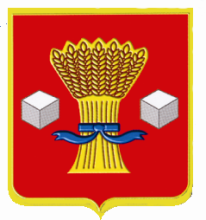 АдминистрацияСветлоярского муниципального района Волгоградской областиПОСТАНОВЛЕНИЕот 25.04.2017                    № 875О реорганизации муниципальных  образовательных учреждений Светлоярского муниципального района Волгоградской области Руководствуясь статьями 57, 58, 125 Гражданского кодекса Российской Федерации, статьёй 22 Федерального закона от 29.12.2012 № 273-ФЗ «Об образовании в Российской Федерации», Федеральным законом Российской Федерации от 06.10.2003 № 131-Ф3 «Об общих принципах организации местного самоуправления в Российской Федерации», постановлением администрации Светлоярского муниципального района Волгоградской области от 03.02.2016 № 140 «Об утверждении Порядка создания, реорганизации, изменения типа и ликвидации муниципальных учреждений Светлоярского муниципального района Волгоградской области, а также утверждения уставов муниципальных учреждений Светлоярского муниципального района и внесения в них изменений», Положением «О порядке управления и распоряжения имуществом, находящимся в муниципальной собственности Светлоярского муниципального района Волгоградской области», утвержденным решением Светлоярской районной Думы Волгоградской области от 27.12.2011 № 37/278, Уставом Светлоярского муниципального района Волгоградской области,постановляю:1. В целях создания единой непрерывной системы образования, способствующей эффективному развитию ребёнка, а также оптимизации кадровых, материально-технических, организационно-методических средств, направленных на повышение эффективности бюджетных расходов и рационального использования муниципальной собственности, реорганизовать Муниципальное казённое дошкольное образовательное учреждение Цацинский детский сад «Солнышко» Светлоярского муниципального района Волгоградской области (далее по тексту – МКДОУ Цацинский д/с), в форме присоединения к муниципальному казённому общеобразовательному учреждению «Цацинская  средняя школа» Светлоярского муниципального района Волгоградской области (далее по тексту – МКОУ «Цацинская СШ») с сохранением основных видов деятельности, в срок до 15.08.2017.Считать МКОУ «Цацинская СШ» правопреемником по всем правам и обязанностям МКДОУ Цацинского д/с.Функции и полномочия Учредителя МКОУ «Цацинская СШ»  осуществлять администрации Светлоярского муниципального района.Отделу образования, опеки и попечительства (Клюев А.С.) осуществлять функции по координации взаимодействия учредителя и указанных учреждений, обеспечить своевременное выполнение плана мероприятий по реорганизации.            5. Руководителям МКОУ «Цацинская СШ» (Карнаухова Т.Г.), МКДОУ Цацинского д/с (Глушенко Е.Г.) провести уведомление работников в письменной форме о предстоящей реорганизации в соответствии с трудовым законодательством.      6.     Руководителю МКДОУ Цацинского д/с (Глушенко Е.Г.):            6.1. Направить уведомления в письменной форме о начале процедуры реорганизации, в том числе о форме реорганизации, в орган, осуществляющий полномочия по государственной регистрации юридических лиц, в течение трех рабочих дней с даты принятия решения о реорганизации.            6.2. Разместить в средствах массовой информации, в которых опубликовываются данные о государственной регистрации юридических лиц (журнал «Вестник государственной регистрации»), дважды с периодичностью один раз в месяц, после внесения в Единый государственный реестр юридических лиц записи о начале процедуры реорганизации, сообщений о реорганизации в форме присоединения МКДОУ Цацинского д/с к МКОУ «Цацинская СШ».            6.3. В течение пяти рабочих дней после даты направления уведомления о начале процедуры реорганизации в орган, осуществляющий государственную регистрацию юридических лиц, в письменной форме уведомить кредиторов о начале реорганизации.             7. Руководителю МКОУ «Цацинская СШ» (Карнаухова Т.Г.) в срок до 01.07.2017 представить в отдел по муниципальной службе, общим и кадровым вопросам администрации Светлоярского муниципального района проект нового штатного расписания.      8. Муниципальному        казенному        учреждению        «Межотраслеваяцентрализованная бухгалтерия» (Часовская И.В.) в срок до 01.07.2017:            8.1. Провести инвентаризацию обязательств МКДОУ Цацинского д/с         с составлением списка кредиторов.            8.2. Провести инвентаризацию активов и обязательств МКДОУ Цацинского д/с для составления передаточных актов.            8.3. Представить в отдел бюджетно-финансовой политики администрации Светлоярского муниципального района передаточный акт, содержащий сведения о правопреемстве по всем обязательствам в отношении всех кредиторов и должников МКДОУ Цацинского д/с, передаче имущества, средств и всей документации по финансово-хозяйственной деятельности, включая первичные учетные бухгалтерские документы.            8.4. Осуществить фактическую передачу имущества МКДОУ Цацинского д/с муниципальному казённому общеобразовательному учреждению «Цацинская  средняя школа» Светлоярского муниципального района Волгоградской области.            9. Отделу по муниципальной службе, общим и кадровым вопросам администрации Светлоярского муниципального района Волгоградской области (Попова Л.Н.) уведомить руководителей МКОУ «Цацинская СШ»            (Карнаухова Т.Г.), МКДОУ Цацинского д/с (Глушенко Е.Г.) о реорганизации муниципальных образовательных учреждений в соответствии с трудовым законодательством.            10. Юридическому отделу администрации Светлоярского муниципального района (Селезнева Л.В.) в срок до 01.07.2017 подготовить Устав (в новой редакции) МКОУ «Цацинская СШ» и обеспечить правовое сопровождение мероприятий по реорганизации муниципальных образовательных учреждений.            11. Руководителю МКОУ «Цацинская СШ» (Карнаухова Т.Г.) провести регистрацию Устава МКОУ «Цацинская СШ» (в новой редакции) в установленном порядке в налоговом органе.            12. Считать МКОУ «Цацинская СШ» реорганизованным в форме присоединения МКДОУ Цацинского д/с к МКОУ «Цацинская СШ» с момента внесения в единый государственный реестр юридических лиц сведений о прекращении деятельности присоединенного учреждения.            13. Отделу по муниципальной службе, общим и кадровым вопросам администрации Светлоярского муниципального района Волгоградской области (Сороколетова Е.В.) разместить настоящее постановление в сети Интернет на официальном сайте Светлоярского муниципального района Волгоградской области.            14. Контроль над исполнением настоящего постановления возложить на заместителя главы Светлоярского муниципального района Волгоградской области Бобиченко В.П.Глава муниципального района                                                               Б.Б. КоротковСухова С.Н.	